Муниципальное дошкольное образовательное учреждение«Детский сад №20 комбинированного вида»КонспектПо аппликации во второй младшей группеТема: «Подарок для героев »Подготовила: воспитатель Малькова М.О. Цель: Закреплять правильные приемы наклеивания Задачи:- закреплять умение составлять композицию при наклеивании готовых форм;- продолжать знакомить с « Днем Победы»- закреплять умение работать по образцу;-развивать интерес к конструктивной деятельности;- развивать самостоятельность;- развивать моторику;- воспитывать доброе отношение к героям войны, стремление сделать красивую вещь (подарок);Материалы: 1 Цветной картон
     2 Ножницы
     3 Линейа
     4 Клей
     5  Карандаш
Предварительная работа: дома папы, дедушки рассказывают своим детям о своей службе в армии, сопровождая рассказ показом фотографий.Ход НОД:Родитель: 75 лет назад, когда ещё ваши бабушки и дедушки были детьми, на нашу Родину вторглись враги, они убивали людей, сжигали их дома, хотели лишить нас родного дома. Весь народ поднялся на защиту Родины, и наша армия, и женщины, и старики и даже дети. Взрослым и детям было очень трудно во время ВОВ. Много людей погибло. Много людей отправилось на войну и не все вернулись домой. Много городов и сел было разрушеноНо армия с помощью народа победила врагов и прогнала их из России, а потом из других странЗакончилась долгая и страшная война. – В далекие майские дни – 9 Мая. Наш народ мужественно сражался и победил. И с тех пор каждый житель нашей страны и жители других стран, каждое девятое мая отмечают День Победы. – В день Победы по всей нашей стране организуются праздничные парады. На улицах нам в этот день будут встречаться пожилые люди с орденами и медалями. Улыбнитесь им, поздравьте с праздником, пожелайте здоровья.Физкультурная минутка: «Солдаты, моряки, пилоты»Раз, два - дружно в ногу,Три, четыре – шире шаг!На парад идут солдатыИ чеканят дружно шаг!А теперь мы моряки.Приседаем быстро, ловко!Морякам нужна сноровка,Чтобы мышцы укреплятьИ по палубе шагать!Руки в стороны, в полетОтправляем самолет!Правое крыло вперед,Левое крыло вперед!Раз, два, три, четыреПолетел наш самолет!Аппликация «Подарок для героев»Родитель показывает детали , дети помогают назвать детали, предлагает наклеить их на шаблон. Под руководством родителя дети наклеивают детали украшения на шаблон чашки.(Выполнение аппликации)ЗАКЛЮЧИТЕЛЬНАЯ ЧАСТЬ:- О каком празднике мы сегодня говорили?- Кого мы поздравляем  на 9 мая?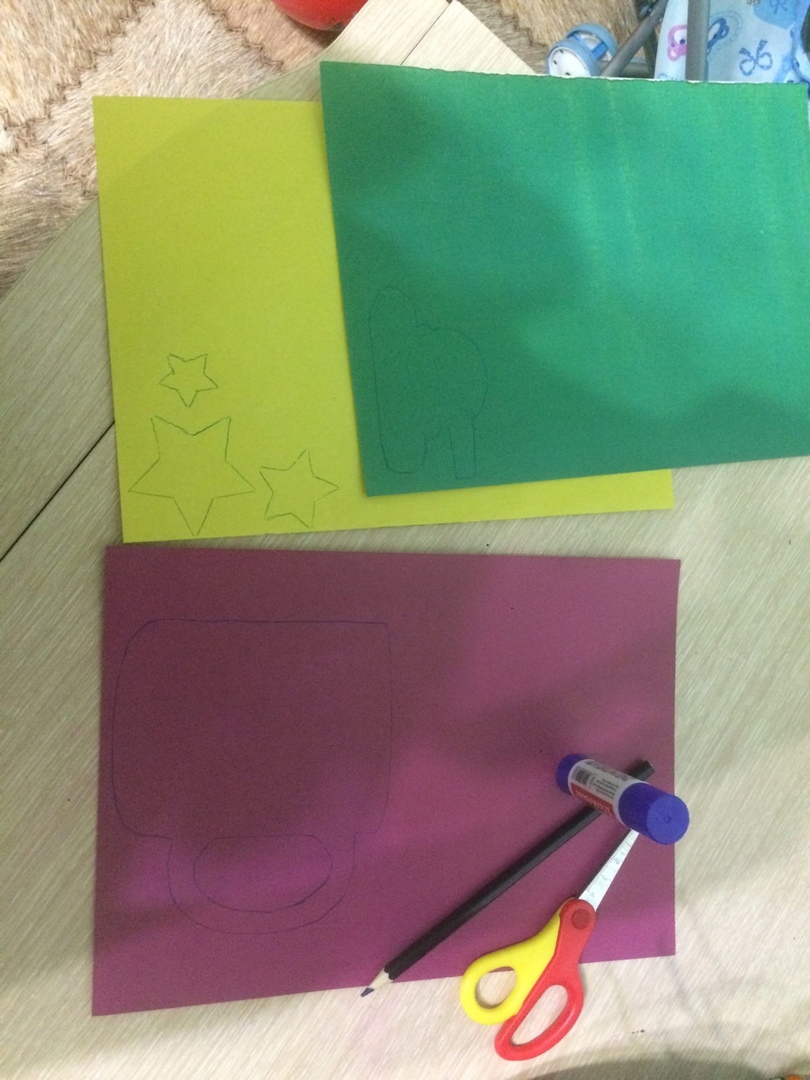 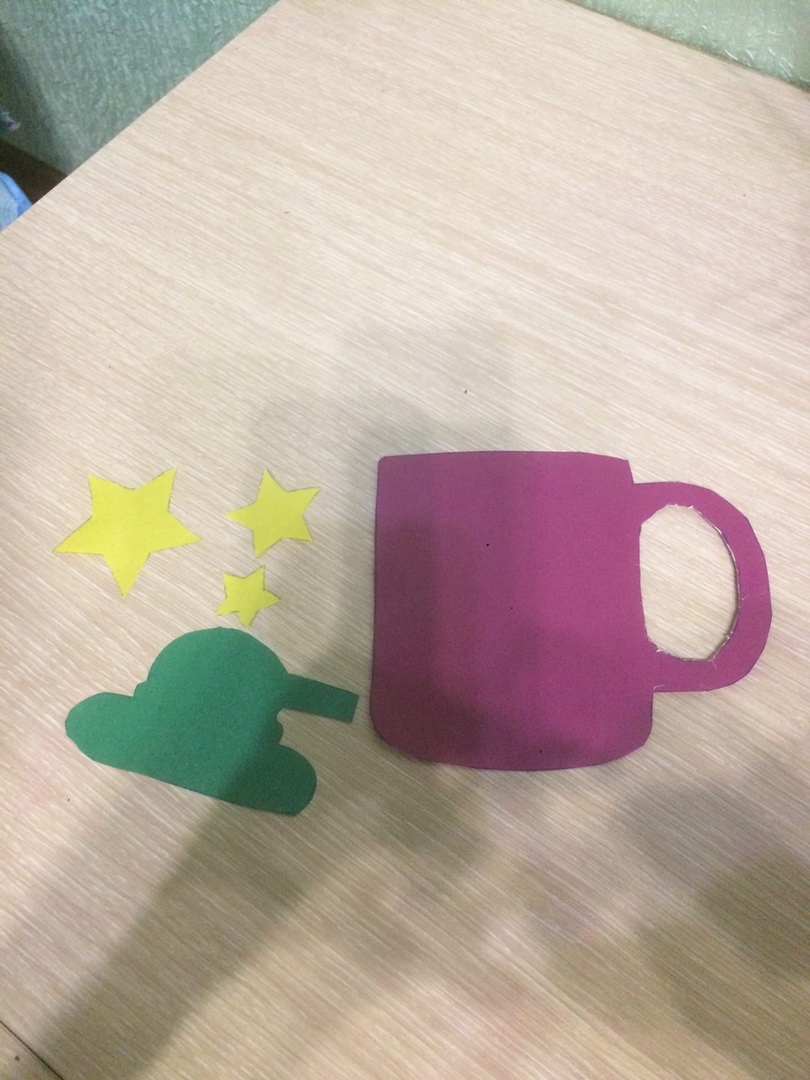 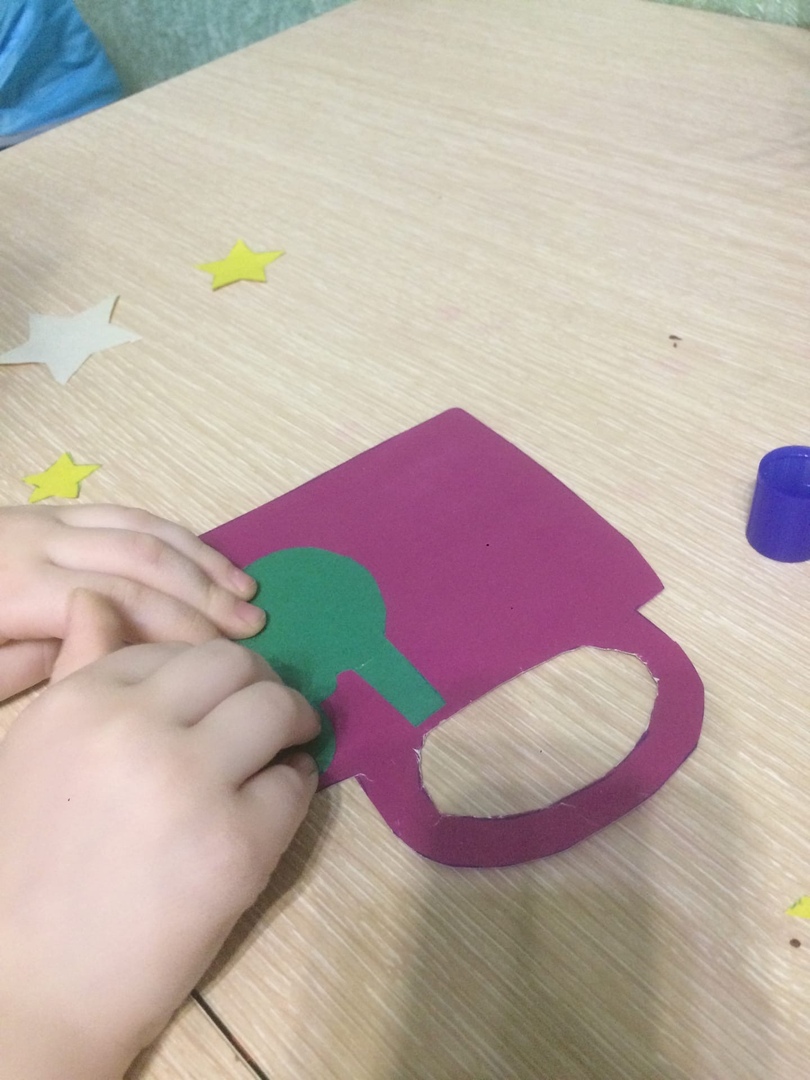 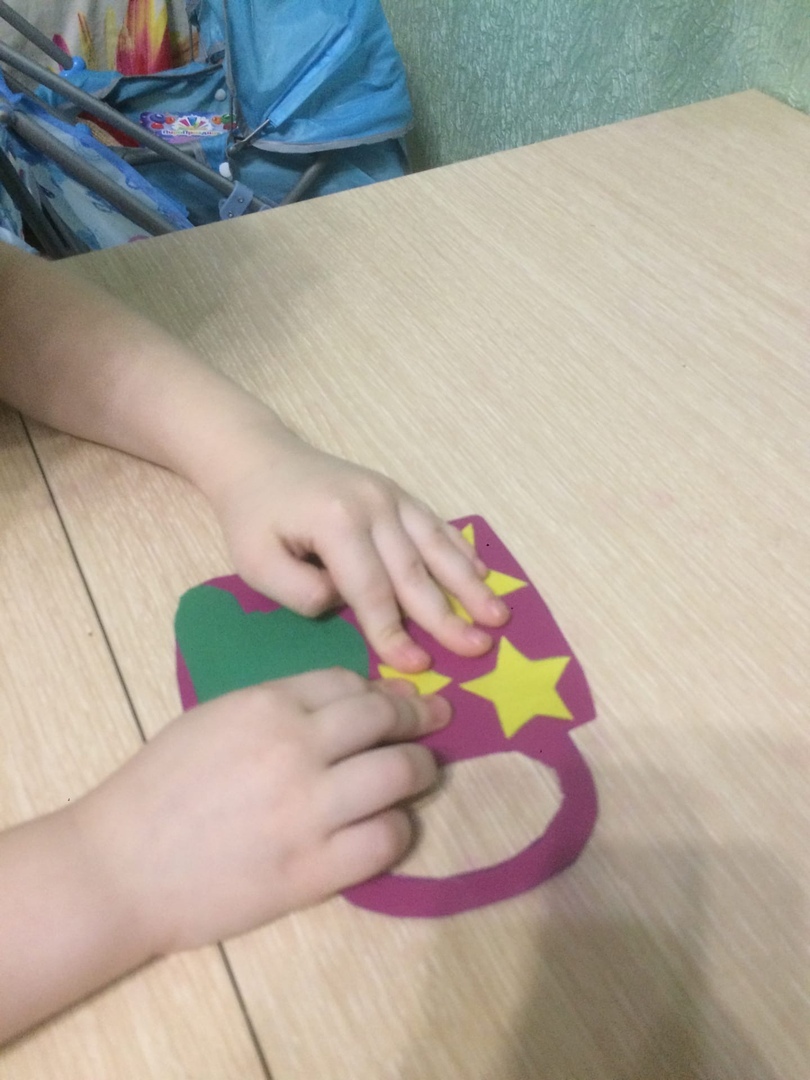 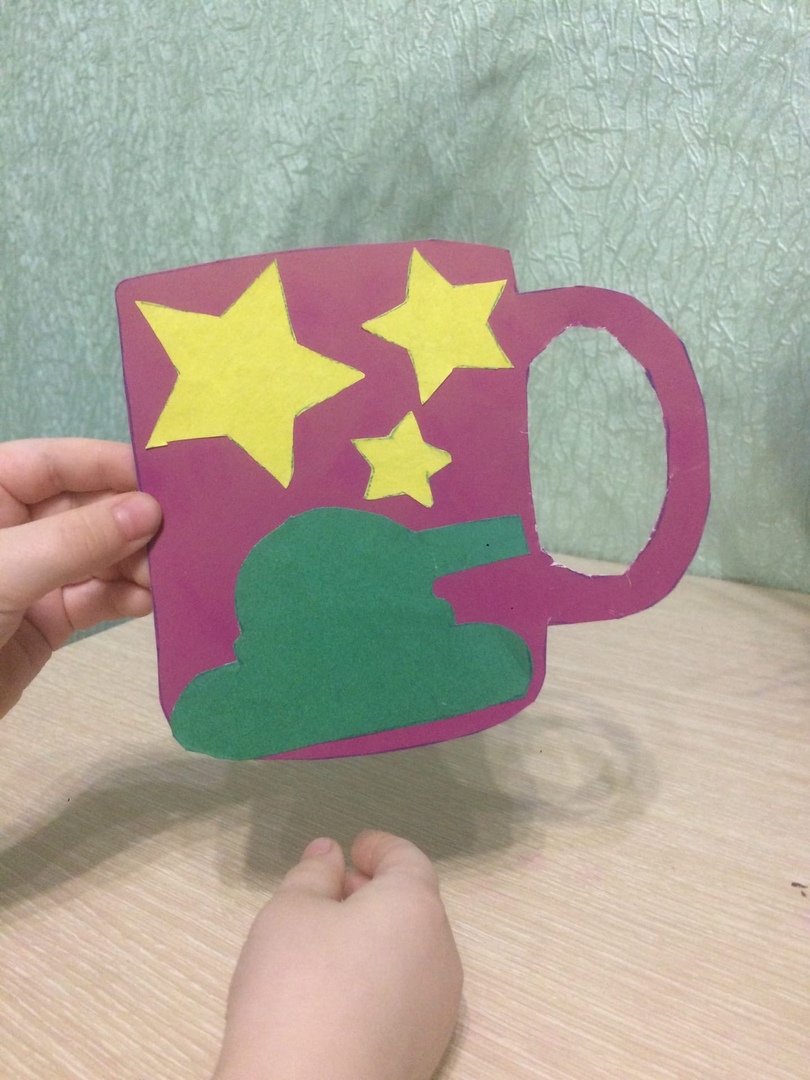 